                   Des années d’expérience à transmettre ?                                                                                  Découvrez la grande aventure du parrainage !Nous avons le plaisir de vous inviter à participer à  UNE RENCONTRE DU RESEAU INITIATIVE CANTALEn partenariat avec Initiative Auvergne et la participation financière du             Crédit Agricole Centre France Le Lundi  17 février 2014  à 16 h 00 CCIT DU CANTAL – 4ème étage 44, Bd du Pont Rouge  - 15000 AURILLAC Construire un bon parrainage, ça se prépare : venez découvrir les clés de réussiteLa réunion, animée par Gyl COPPEY, adjoint à la déléguée Générale d’Initiative France, répondra à toutes vos questions sur le parrainage : son utilitéson organisationla construction du lien de confiance entre parrains et filleuls, ses limites d’intervention, …VENEZ NOMBREUX ! LES ENTREPRENEURS ET L’ECONOMIE LOCALE ONT BESOIN DE VOS COMPETENCES…Nous poursuivrons nos échanges autour d’un cocktail.Pour une bonne organisation,merci de retourner votre réponse par mail : mlacombe@cantal.cci.fr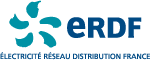 